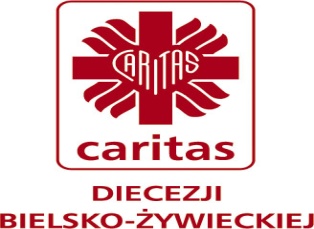 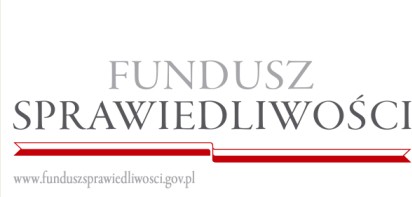 Załącznik nr 4 do ogłoszenia o zamówieniu nr 2/2022/OOPP……………..……………….miejscowość i data.................................................dane (pieczęć) WykonawcyOświadczenie wymagane od Wykonawcy w zakresie wypełnienia obowiązków informacyjnych przewidzianych w art. 13 lub art. 14 RODO Składając ofertę w odpowiedzi na ogłoszenie o zamówienia na realizację zamówienia polegającego na dostawie talonów (bonów) żywnościowych oraz podarunkowych w ramach projektu pt.„ Okręgowy Ośrodek Pomocy Pokrzywdzonym Przestępstwem w Bielsku-Białej” realizowanego  ze środków Funduszu Pomocy Pokrzywdzonym oraz Pomocy Postpenitencjarnej – Funduszu Sprawiedliwości w zakresie Udzielania pomocy osobom pokrzywdzonym przestępstwem oraz osobom im najbliższym,  udzielania pomocy świadkom i osobom im najbliższym dla jednostek niezaliczanych do sektora finansów publicznych i niedziałających w celu osiągnięcia zysku, w tym stowarzyszeń, fundacji, organizacji i instytucji na lata 2022-2025.oświadczam/y, że wypełniłem obowiązki informacyjne przewidziane w art. 13 lub art. 14 RODO1) wobec osób fizycznych, od których dane osobowe bezpośrednio lub pośrednio pozyskałem w celu ubiegania się o udzielenie zamówienia w niniejszym ogłoszeniu o zamówieniu.…………...................................................................................................                                                             (data i podpis osoby uprawnionej do składania oświadczeń woli w imieniu Wykonawcy1) rozporządzenie Parlamentu Europejskiego i Rady (UE) 2016/679 z dnia 27 kwietnia 2016 r. w sprawie ochrony osób fizycznych w związku z przetwarzaniem danych osobowych i w sprawie swobodnego przepływu takich danych oraz uchylenia dyrektywy 95/46/WE (ogólne rozporządzenie o ochronie danych) (Dz. Urz. UE L 119 z 04.05.2016, str. 1). * W przypadku, gdy wykonawca nie przekazuje danych osobowych innych niż bezpośrednio jego dotyczących lub zachodzi wyłączenie stosowania obowiązku informacyjnego, stosownie do art. 13 ust. 4 lub art. 14 ust. 5 RODO, treści oświadczenia wykonawca nie składa (usunięcie treści oświadczenia np. przez jego wykreślenie)   